BÀI 31VĂN HOÁ ỨNG XỬ - THẬN TRỌNG ĐỂ TRÁNH KẾT ÁN OAN SAI1. LỜI CHÚA : Chúa phán : “Vậy tất cả những gì anh em muốn người ta làm cho mình, thì chính anh em cũng hãy làm cho người ta. Vì Luật Mô-sê   và lời các Ngôn sứ là thế đó” (Mt 7,12).2. CÂU CHUYỆN : CHĂM SÓC TỐT CHO CON CHÚNG TA.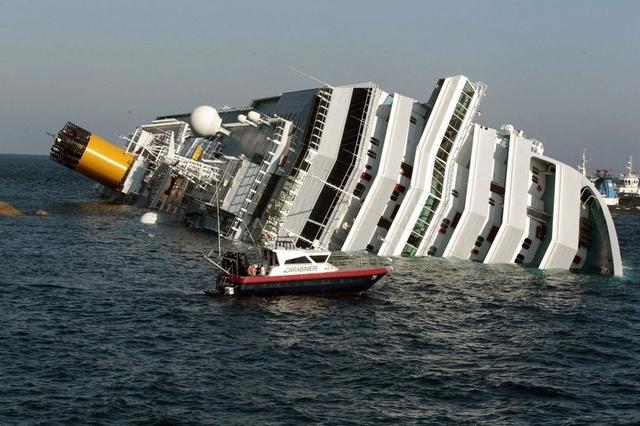 Một con tàu du lịch gặp nạn trên biển, trên thuyền có một đôi vợ chồng đang rất vất vả dìu nhau đến chỗ có thuyền cứu hộ. Bấy giờ trên thuyền cứu hộ chỉ còn lại duy nhất một chỗ. Người chồng đã vội leo xuống thuyền cứu hộ, bỏ lại vợ trên boong tàu. Bấy giờ người vợ đứng trên con tàu sắp chìm, hét to lên với chồng một câu…Kể đến đây, thầy giáo hỏi : "Các em đoán xem, bà vợ đã hét lên câu gì ?".Tất cả học sinh đều rất phẫn nộ với hành động ích kỷ của người chồng đã không nhường chỗ duy nhất trên thuyền cứu hộ cho vợ. Mọi người đều đồng ý với câu : "Anh là kẻ khốn nạn ! Em hận anh. Em đã nhìn nhầm người rồi !".Lúc này thầy giáo chú ý đến một học sinh vẫn giữ im lặng, liền hỏi ý kiến của em. Bấy giờ em học sinh nói : "Thầy ơi, em nghĩ người vợ đã nói : Hãy chăm sóc tốt cho con của chúng ta anh nhé !".Thầy giáo ngạc nhiên hỏi : "Em đã nghe qua câu chuyện này rồi ư ?".Học sinh lắc đầu : "Chưa ạ, nhưng mà mẹ em trước khi mất cũng nói với bố em như vậy". Thầy giáo xúc động : "Em đã trả lời rất đúng !"Người đàn ông sạu khi được cứu sống đã trở về nhà, một mình nuôi dạy con gái khôn lớn. Nhiều năm sau, ông ta đã mắc bệnh và qua đời. Người con gái khi sắp xếp kỷ vật của cha đã phát hiện ra quyển nhật ký của ông. Hóa ra, do mẹ mắc bệnh ung thư thời kỳ cuối và đã bị bệnh viện từ chối. Bác sĩ cho biết chị chỉ còn sống được ba tháng. Người chồng đã nhờ người thân trông coi con nhỏ ở nhà để đưa vợ đi du lịch lần cuối trước khi chết. Do đó khi con tàu gặp nạn, trong giây phút quyết định, người chồng đã giành cơ hội sống duy nhất. Trong nhật ký bố viết : "Khi ấy anh ước gì anh và em đều cùng nhau chìm xuống đáy biển. Nhưng anh không thể làm như vậy vì con gái chúng ta. Anh đành phải để mình em chết thôi. Cho anh xin lỗi em nhé !".3. SUY NIỆM :Sau khi kể xong câu chuyện, phòng học trở nên im lặng. Các học sinh đều đã hiểu được ý nghĩa của câu chuyện này : Thiện và ác trên thế gian, có lúc cũng rối bời, khó lòng phân biệt được đúng sai. Do đó chúng ta không nên hồ đồ khi vội đánh giá người khác và kết án khi chưa biết rõ nguyên nhân hành động của họ. 4. SINH HOẠT : Hãy cho biết tại sao chúng ta không nên kết án người chồng đã giành chỗ duy nhất trên thuyền cứu hộ khi tàu gặp nạn sắp chìm ?5. LỜI CẦU :Lạy Chúa Giê-su. Xin cho chúng con tránh thói hồ đồ khi vội kết án người khác. Mỗi khi gặp hoàn cảnh nan giải không biết xử trí ra sao, xin cho chúng con bình tĩnh tìm hiểu sự việc chính xác trước khi quyết định phải làm gì, để luôn giữ được sự công bình và bác ái khi ứng xử với tha nhân.- AMEN.  LM ĐAN VINH – HHTMBÀI 32 VĂN HOÁ ỨNG XỬ - LẮNG NGHE VÀ MAU ĐÁP ỨNG NHU CẦU 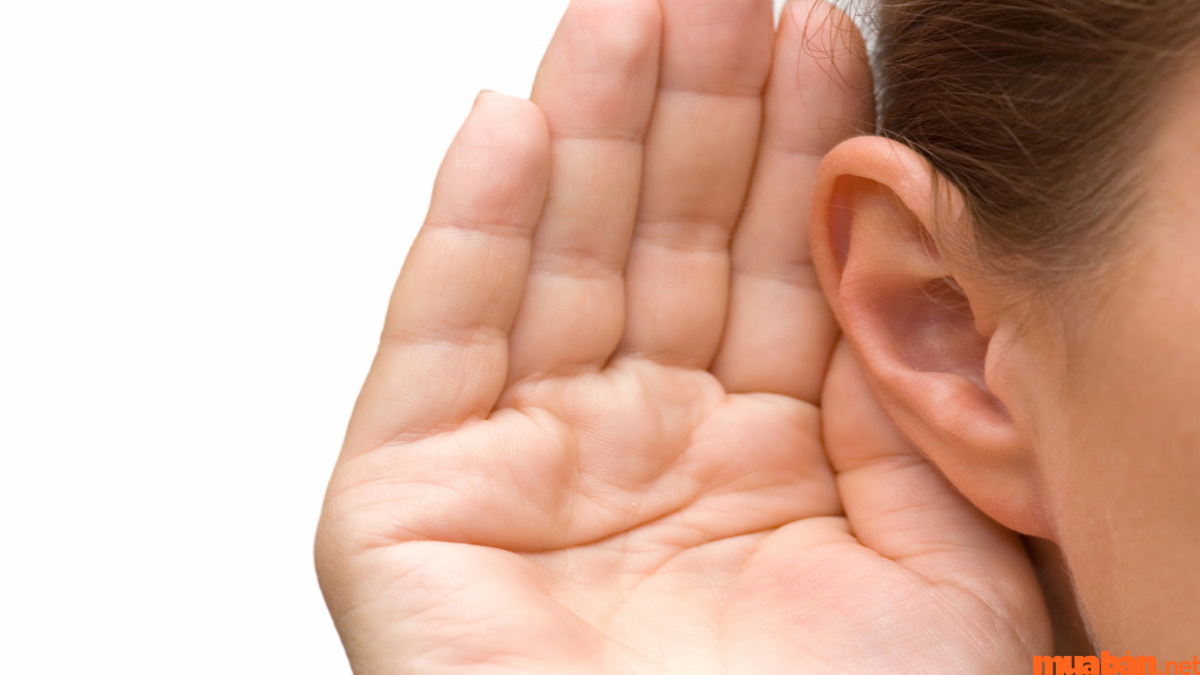 1. LỜI CHÚA : Thánh Gia-cô-bê khuyên các tín hữu : ”Mỗi người phải mau nghe, đừng vội nói và khoan giận” (Gc 1,19).2. CÂU CHUYỆN : BÀI HỌC TỪ MỘT VIÊN ĐÁ.Một doanh nhân trạc tuổi trung niên ngồi lái chiếc xe Jagua chạy khá nhanh trên con đường vắng người giữa trưa hè oi bức. Từ đàng xa, ông thấy một đứa trẻ đang thập thò giữa mấy chiếc xe hơi đậu ven đường. Ông liền giảm tốc độ vì nghĩ chắc có điều chi bất thường. Khi xe chạy ngang chỗ đứa trẻ thì ông lại không nhìn thấy ai cả. Nhưng rồi đột nhiên ông nghe một tiếng “cạch” ngay bên cạnh, như có một viên đá ném trúng vào cửa hông chiếc xe mới tinh của ông. Ông liền đạp cần thắng gấp, rồi lập tức vòng xe quay lại chỗ viên đá vừa được ném ra. Quả nhiên có một đứa trẻ khoảng 6-7 tuổi đang đứng núp cạnh mấy chiếc xe hơi đậu bên đường. Nhảy bổ ra khỏi xe, ông chạy lại nắm chặt lấy cổ đứa trẻ, đè dí đầu nó vào thân chiếc xe bên cạnh và hét to : ”Mày làm cái trò gì vậy hở thằng khốn ?”. Cơn giận bốc lên trong đầu, ông gằn giọng nói với chú nhóc : ”Mày có biết là mày vừa làm một việc rất nghiêm trọng hay không ? Rồi mày sẽ phải trả giá đắt vì viên đá của mày vừa ném ra đó !”  Bấy giờ cậu bé kia liền khóc lóc năn nỉ : ”Xin lỗi ông. Cháu rất tiếc đã làm việc này, vì cháu không còn cách nào tốt hơn… Thưa ông. Cháu buộc phải ném viên đá vào xe của ông để buộc ông dừng lại, vì cháu đã vẫy tay ra hiệu cho rất nhiều xe chạy trên đường suốt cả nửa tiếng đồng hồ rồi mà không xe nào chịu dừng lại giúp cháu….”. Rồi với hai dòng nước mắt lăn dài trên má, cậu bé chỉ tay về phía ven đường nói tiếp : ”Thưa ông. Đứa bé gái bị té đang nằm bên chiếc xe lăn kia chính là em gái cháu. Cháu đang lăn chiếc xe chở em về nhà thì xe gặp chỗ dốc bị trượt khiến em cháu té ngã xuống con mương cạnh đường. Cháu đã cố gắng hết sức mà không sao nâng em cháu và chiếc xe lăn ra khỏi con mương được”. Vửa thổn thức, cậu bé vừa năn nỉ : ”Thưa ông, xin làm ơn giúp cháu đưa chiếc xe lăn ra khỏi mương và đặt em gái cháu vào trong xe lăn. Nó đang bị đau và quả thật nó lại quá nặng đối với cháu !”.Tiến lại bên bé gái bị ngã, người đàn ông đã cố nuốt trôi một thứ gì đó chẹn ngang cổ họng. Ông ta kéo chiếc xe lăn lên khỏi mương và bồng đứa bé ngồi vào trong xe lăn. Rồi ông rút chiếc khăn trong túi ra phủi sạch các vết dơ trên quần áo. Sau đó ông nghe thấy tiếng thằng bé nói : ”Cháu rất cám ơn ông đã tận tình giúp đỡ cháu. Xin Chúa trả công bội hậu cho ông”. Ông doanh nhân thoáng nhìn thấy ánh mắt biết ơn trên khuôn mặt còn ngấn lệ của thằng bé, trước khi nó quay đi tiếp tục đẩy xe đưa em gái về phía những ngôi nhà tôn lụp xụp gần đó. Người đàn ông đứng nhìn theo hai đứa bé mỗi lúc một xa dần. Sau cùng ông bước chậm chạp về phía xe hơi của mình. Ông có cảm giác như đó là một đoạn đường khá dài…3. SUY NIỆM : Về sau, dù đã nhiều lần mang chiếc xe hơi sơn sửa lại, nhưng ông luôn bảo thợ chừa lại vết lõm mà viên đá của cậu bé kia đã để lại trên thành xe. Ông muốn giữ vết lõm ấy như một chứng tích nhắc nhở mình rằng : ”Khi bị ai đó ném một viên đá hay một lời đả kích, tức là họ đang bị tuyệt vọng và đang rất cần một sự cảm thông giúp đỡ kịp thời”. (Theo Quick inspirations).4. SINH HOẠT : Khi nghe tiếng ai đó kêu cứu, chúng ta sẽ mau mắn trợ giúp hay chờ một viên đá ném về phía mình, như sự kiện xảy ra trong câu chuyện trên ?5. LỜI CẦU : Lạy Chúa Giê-su. Xin cho chúng con biết lắng nghe những tiếng kêu cứu của bao người đang bị đau khổ mà không được cảm thông giúp đỡ. Xin cho chúng con biết dừng lại để tìm hiểu sự việc và sẵn sàng đáp ứng nhu cầu chính đáng của họ với hết khả năng và thiện chí của chúng con.- AMEN.LM ĐAN VINH – HHTMBÀI 33 VĂN HOÁ ỨNG XỬ – ÍCH LỢI CỦA SỰ LẮNG NGHE 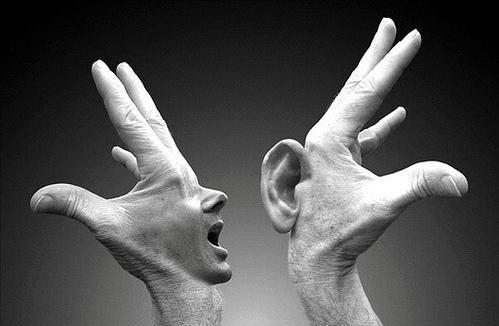 1. LỜI CHÚA : Thánh Gia-cô-bê dạy : “Mau nghe, chậm nói và khoan giận” (Gc 1,19)2. CÂU CHUYỆN : NGƯỜI TA CHỈ NGHE ĐƯỢC NHỮNG GÌ HỌ MUỐN.Một người da đỏ cùng đi với một người da trắng trên đường. Người da đỏ bỗng vỗ vai người da trắng hỏi :- Anh có nghe thấy gì không ?Người da trắng hết sức lắng tai nghe, rồi đáp :- Tôi chẳng nghe thấy gì cả.- Có mà, tôi nghe tiếng một con dế gáy.- Làm gì có con dế nào giữa đường phố nhộn nhịp thế này ? Mà cho dù có đi nữa thì làm sao anh nghe được tiếng gáy của nó giữa bao tiếng ồn ào của xe cộ và người qua kẻ lại ?Người da đỏ không thèm trả lời và đi đến một bức tường bên vệ đường. Bức tường đã cũ và có nhiều cây dây leo trên tường. Anh vạch đám dây leo sang một bên thì thấy một lỗ trống, trong đó có một con dế đang gáy.Người da trắng tỏ vẻ thán phục :- Dân da đỏ các anh có lỗ tai thính hơn bọn da trắng chúng tôi nhiều.- Không phải thế đâu. Để tôi thử cái này cho anh xem.Người da đỏ lấy trong túi ra một đồng tiền kẽm, thảy xuống mặt đường. Tiếng đồng tiền lăn leng keng khiến mọi người đi đường đều ngoái đầu nhìn lại. Bấy giờ người da đỏ liền giải thích :- Tiếng của đồng tiền kẽm nhỏ hơn tiếng dế kêu rất nhiều. Thế mà bọn người da trắng các anh đều nghe được. Còn tiếng con dế lớn hơn nhưng chỉ có tôi nghe được. vấn đề không phải ai thính tai hơn ai, mà là chúng ta chỉ nghe được tiếng kêu của những thứ mà chúng ta đang quan tâm (Willi Hoffsemmer).3. SUY NIỆM : Tục ngữ có câu : "Lời nói là bạc, im lặng là vàng, lắng nghe là kim cương". Vậy lắng nghe là gì ? Lắng nghe mang lại ích lợi gì ? Ta phải lắng nghe thế nào để gây được thiện cảm với mọi người ?1) THẾ NÀO LÀ LẮNG NGHE ? Để trả lời câu hỏi này chúng ta thử phân biệt hai lọai nghe là : nghe thấy và lắng nghe như sau :- Nghe thấy : Bạn hãy nhắm mắt lại và giữ im lặng trong một phút rồi cho biết bạn vừa nghe thấy những âm thanh gì ? Đó là quá trình của sự nghe thấy. - Lắng nghe : Bây giờ bạn hãy nhắm mắt lại và cố nghe xem hai người ngồi gần bạn đang nói gì với nhau ? Đó là quá trình của sự lắng nghe.Như vậy nghe thấy là một khả năng tự nhiên của thính giác con người : Các làn sóng âm thanh chuyển qua không khí đập vào màng nhĩ của ta và thần kinh sẽ lập tức chuyển các tần số rung động lên não để não bộ xử lý thông tin. Khi bạn ngủ thì quá trình nghe này cũng vẫn tiếp tục xảy ra. Điều quan trọng là não của bạn sẽ xử lý âm thanh ấy thế nào khi nhận được thông tin mà thôi.Lắng nghe là một quá trình tiếp theo sau nghe thấy. Nó biến đổi âm thanh tiếp thu được kia trở thành ngữ nghĩa. Đây là công việc đòi sự tập trung tinh thần và chú ý rất cao và là phẩm chất cao quý của con người. Lắng nghe đòi phải tập luyện lâu dài như có người đã nói : “Ba tuổi đủ để con người học nói, nhưng cả cuộc đời cũng không đủ để học biết lắng nghe !”. Thực vậy : Có miệng không có nghĩa là đã biết nói; Có mắt không có nghĩa là đã biết đọc; Có tay không có nghĩa là đã biết viết. Vậy có tai đâu phải là ta đã biết lắng nghe ? Từ bé ta được cha mẹ thầy cô dạy học nói, học đọc, học viết rất nhiều. Nhưng lắng nghe thì ta mới chỉ được dạy vài câu như : "Con phải biết vâng lời bố mẹ !", "Con có nghe không thì bảo ?" Còn làm thế nào để nghe hiệu quả thì chưa thấy ai dạy cả.Thiên Chúa đã ban cho mỗi người chúng ta có 2 tai nhưng chỉ có 1 miệng, là nhằm dạy chúng ta nghe nhiều hơn nói, nói ít và nghe nhiều. Nhưng trong thực tế có nhiều người lại chỉ biết dùng tai để đeo khuyên vàng làm đẹp, hay để có chỗ cho người khác nhéo tai ! Mà bỏ qua việc chính yếu của đôi tai là lắng nghe lời người khác trong giao tiếp. Vậy lắng nghe sẽ đem lại những ích lợi nào ?2) ÍCH LỢI CỦA SỰ LẮNG NGHE :a) "Nói là gieo, nghe là gặt" : Khi biết lắng nghe tốt thì công việc của chúng ta sẽ dễ dàng thuận lợi hơn, cuộc sống gia đình của chúng ta sẽ vui vẻ hạnh phúc hơn, chúng ta sẽ giải quyết được các xung đột mâu thuẫn cách dễ dàng hơn. Lắng nghe tốt còn giúp chúng ta tiếp thu được nhiều thông tin hữu ích để từ đó xử lý và tìm ra phương pháp đúng đắn để đạt mục đích. Như vậy lắng nghe là điều kiện quan trọng bậc nhất dẫn đến thành công trong mọi công việc ở đời. b) Khi tiếp xúc với tha nhân điều cần nhất là phải lắng nghe : Khi ấy người tiếp xúc với bạn sẽ cảm thấy bạn có sức cuốn hút. Họ sẽ thoải mái khi nói chuyện và sẽ muốn tiếp tục gặp gỡ bạn sau đó. c) Khi lắng nghe ta sẽ có thể nắm bắt được tâm lý của người nói, thúc đẩy giao lưu tình cảm và sự hiểu biết lẫn nhau. Nhờ đó sẽ đi đến chỗ cảm thông và dễ dàng hợp tác làm việc chung.3) PHẢI LẮNG NGHE THẾ NÀO ?a) Một là phải thực lòng muốn nghe : Nếu không muốn nghe thì mọi kỹ năng đều trở nên vô ích, như người ta thường nói : “Người không muốn nghe là người điếc hơn cả người mắc bệnh điếc”. Tệ hơn nữa là nếu nghe nhằm mục đích phản bác lại người nói, như các biệt phái đã làm khi nghe Đức Giê-su giảng, nên họ đã không thể nhận được ơn cứu độ do Người mang đến (x Mc 12,13). b) Hai là tránh ngắt lời người đang nói.c) Ba là không nên nói leo hay nói thêm vào khi người khác đang nói.d) Bốn là thay vì nhìn lơ đãng hoặc thì thầm nói chuyện riêng thì hãy chú tâm vào điều họ nói kèm theo các cử chỉ phù hợp như : Gật đầu, nét mặt vui vẻ kèm theo nụ cười. e) Năm là ngoài thái độ im lặng nghe, ta có thể khích lệ người nói bằng các tiếng kêu như : "Tuyệt ! Đúng ! Hay quá ! Trời ơi !..."; Hoặc tỏ sự nhất trí như : "Dạ ! Vâng ! Vậy hả ? Thế ư ? Gì cơ ? Thật không ? Sao nữa ? ...". d) Sáu là nói ít nghe nhiều : Hãy tạo cơ hội cho người nói bộc lộ tâm tư tình cảm và những ưu tư của họ, rồi lắng nghe. Chỉ nên nói khi họ yêu cầu. Tóm lại : Lắng nghe là một cách gây thiện cảm hữu hiệu và là điều kiện để thành công trong giao tế xã hội.4. SINH HOẠT : Gặp trường hợp trong buổi họp nhóm mà một người nói quá dài và lạc đề, Trưởng nhóm nên làm gì để chấn chỉnh mà không bị bất lịch sự và không làm người đang nói phải xấu hổ ? 5. LỜI CẦU : Lạy Chúa. Xin cho chúng con biết lắng nghe người khác mỗi khi tiếp xúc, nhờ đó chúng con sẽ gây được thiện cảm của họ, là điều kiện để thành công trong mọi công việc.- AMEN.LM ĐAN VINH – HHTMBÀI ĐỌC THÊMGƯƠNG NHẪN NẠI LẮNG NGHE CỦA QUAN HUYỆN VƯƠNG HÃNVào đời nhà Tống (năm 960-1279 SCN) có một ông quan tên VƯƠNG HÃN. Khi còn là Tri huyện Tân Châu, một phụ nữ bị điên đã đến đánh trống kêu oan. Trước đây, do trình bày thiếu rõ ràng, bà đã nhiều lần bị các quan huyện la mắng và đuổi khỏi công đường khiến bà tức giận trở thành điên khùng. Nhưng lần này, quan Vương Hãn đã sẵn sàng nghe trình bày sự việc. Ông nhẫn nại lắng nghe và tra hỏi để biết thêm nhiều tình tiết. Câu chuyện oan ức của bà đã được sáng tỏ như sau : Trước đây bà đã kết hôn trở thành vợ của một ông bá hộ giàu có, nhưng do nhiều năm không sinh con nối dõi. Ông bá hộ đã lấy thêm vợ lẽ và người này lại sinh cho ông một đứa con trai. Sau khi người chồng bị bệnh chết, bà vợ lẽ dựa vào con đã tìm cách chiếm đoạt toàn bộ gia sản của chồng và đuổi vợ cả ra khỏi nhà. Bà vợ cả đã nhiều lần đến đánh trống kêu oan nơi công đường, nhưng không được giải quyết. Do quá thất vọng và đau khổ nên bà đã dần trở thành một kẻ khùng điên.Khi Vương Hãn đến nhậm chức tri huyện và có thái độ khác hẳn các quan trước đó. Ông làm việc có trách nhiệm. Khi bà đến đánh trống kêu oan, ông đã kiên nhẫn lắng nghe và đã giải quyết ổn thoả : Ông truyền chia đôi tài sản của chồng để lại và cho bà được hưởng phân nửa. Nhờ được xét xử công minh, bà vợ cả đã bình phục rất nhanh khiến mọi người đều bỡ ngỡ. Sau đó câu chuyện đến tai triều đình, Hoàng thượng đã khen ngợi quan Vương Hãn và còn ban thưởng cho ông 300 súc vải lụa.BÀI HỌC RÚT RA : SỰ CẦN THIẾT CỦA SỰ NHẪN NẠI LẮNG NGHE :Một người bị oan ức bất công lâu ngày đã trở thành khùng điên. Nhưng khi được giải quyết công minh, đã sớm hồi phục. Chính nhờ quan Vương Hãn kiên nhẫn lắng nghe và tìm hiểu thấu đáo trước khi phán quyết lấy lại công bằng cho người bị hại.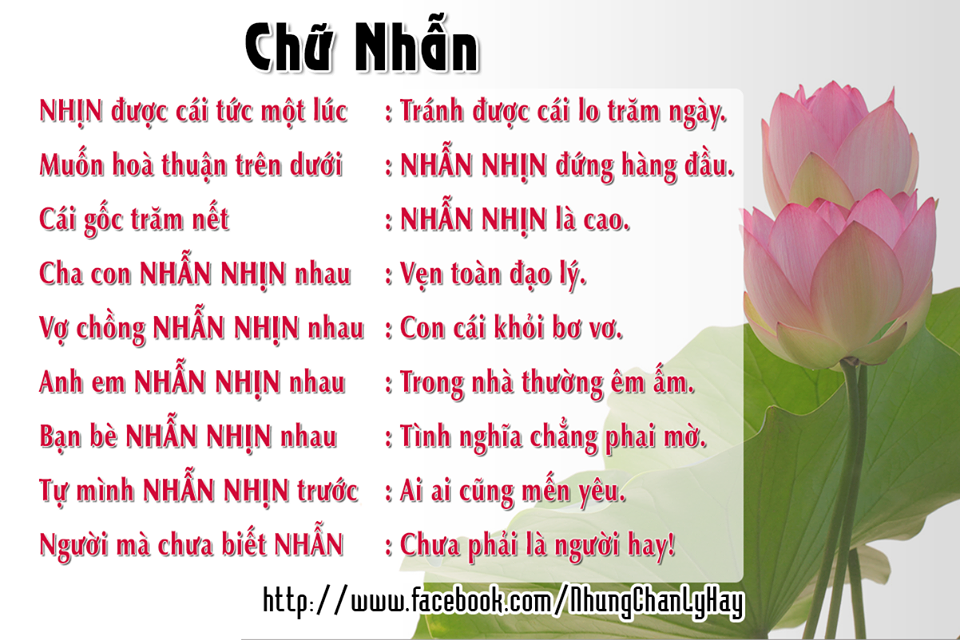 BÀI 34VĂN HOÁ ỨNG XỬ - MỘT SỰ NHỊN BẰNG CHÍN SỰ LÀNH1. LỜI CHÚA : Thánh Phao-lô khuyên dạy : “Anh em hãy có lòng thương cảm, nhân hậu, khiêm nhu, hiền hòa và nhẫn nại. Hãy chịu đựng và tha thứ cho nhau, nếu trong anh em người này có điều gì phải trách móc người kia. Chúa đã tha thứ cho anh em, thì anh em cũng vậy, anh em phải tha thứ cho nhau (Cl 3,12-13).2. CÂU CHUYỆN : GƯƠNG NHẪN NHỊN CHỊU ĐỰNG THA NHÂN. 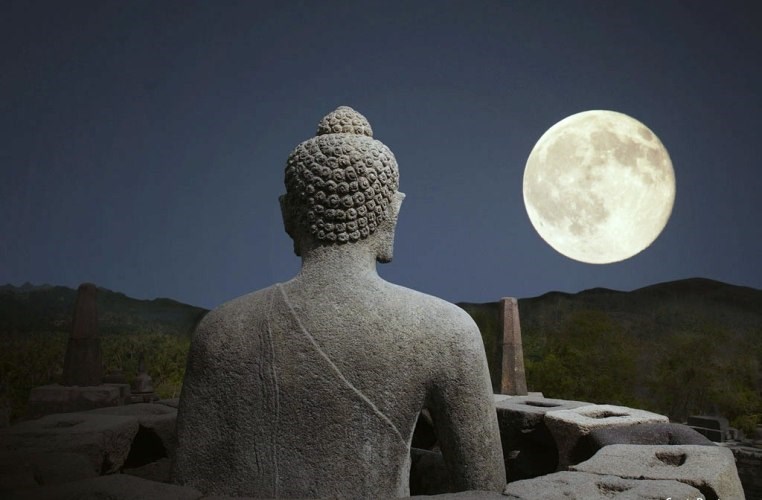 Một hôm, có một gã khùng kia nghe Đức Phật dạy rằng : “Đừng lấy oán báo oán”. hắn liền tìm đến xin gặp Đức Phật để thử xem Phật có sống được điều Ngài giảng không. Hắn bắt đầu tuôn ra đủ mọi lời mang tính phỉ báng, và gọi Ngài là tên đần độn. Trong khi hắn liên tục xổ ra đủ thứ lời lăng mạ, thì Đức Phật vẫn kiên nhẫn lắng nghe. Chờ cho đến khi hắn mỏi miệng không nói thêm lời nào nữa, Phật mới lên tiếng :- Này con, nếu có một người nào đó không chịu nhận món quà mà kẻ khác biếu cho, thì món quà ấy sẽ đi về đâu ?Gã khùng cay cú đáp :- Thằng điên nào mà chả biết, dĩ nhiên là món quà ấy sẽ trở về với người cho.Đức Phật liền nói :- Hỡi con, con vừa tặng cho ta rất nhiều lời thóa mạ, nhưng ta chẳng nhận đâu nhé !Gã khùng liền câm miệng không thốt ra được lời nào nữa. Đoạn Đức Phật nói tiếp :- Kẻ nào lăng mạ một người thánh thiện, thì cũng giống như hắn ta khạc nhổ lên trời. Những thứ hắn khạc ra không làm nhơ bẩn bầu trời, trái lại sẽ rơi xuống làm nhơ bẩn mặt của chính hắn. Cũng thế, kẻ nào thóa mạ một người nhân đức, thì khác nào tung bụi ngược chiều gió, bụi sẽ bay lại làm mù mắt hắn thôi.3. SUY NIỆM : 1) Nhẫn nhịn là gì ? Là khi sự việc xảy đến trái ý mà ta vẫn làm chủ được tinh nóng của mình. Nhẫn nhịn là lùi một bước để có thể tiến tới ba bước, vì không phải lúc nào chúng ta cũng nên tranh cãi hơn thua với kẻ khác. Đừng vội bực tức mà hãy bình tĩnh lắng nghe, quan sát sự thể và suy nghĩ trước khi quyết định nên ứng xử thế nào cho xứng hợp. 2) Lợi ích của sự nhẫn nhịnNhưng nhiều người lại cho rằng “nhịn” là “nhục”, là tỏ ra ngu dốt, hèn nhát và làm cớ cho kẻ xấu tiếp tục lấn lướt bắt nạt. Nhưng thực tế có phải như vậy không ? Nên nhớ câu người xưa dạy : “Nhẫn một chút sóng yên gió lặng. Lùi một bước biển rộng trời cao”.3) Tập sống đức tính nhẫn nhịn thế nào ?- Nhẫn nhịn tiêu cực : Khi gặp những vấn đề lớn nhỏ khiến bạn sắp phá vỡ ranh giới giữa sự phản kháng và sự chịu “nhịn”. Lúc này, chúng ta cần im lặng và dành một ít phút để hít thở thật sâu. Hoặc tạm thời bỏ qua và làm một việc khác để thư giãn tinh thần. Chẳng hạn : Nghe một bản nhạc, xem một video thú vị nào đó để quên đi chuyện vừa qua.- Nhẫn nhịn tích cực : “Hãy làm giống như cách phản ứng của cây dừa : người ta ném đá vào nó mà nó lại cho qủa dừa rụng xuống cho họ uống”. Như thế nguyên việc không đáp lại sự xúc phạm của kẻ khác thì chưa đủ. Hãy làm điều tốt cho kẻ đã làm điều xấu cho ta. 4. SINH HOẠT : Tông đồ Phê-rô dạy các tín hữu : “Đừng lấy ác báo ác, đừng lấy lời nguyền rủa đáp lại lời nguyền rủa, nhưng trái lại, hãy chúc phúc, vì anh chị em được Thiên Chúa kêu gọi chính là để thừa hưởng lời chúc phúc” (1 Pr 3,8-9). Vậy bạn nên phản ứng thế nào khi nghe có người nào đó nói xấu nhằm làm mất danh dự của bạn ?5. LỜI CẦU : Lạy Chúa. Xin giúp chúng con học nơi Chúa sự nhẫn nhịn chịu đựng tha nhân. Cho chúng con năng hát bài Kinh Hoà Bình để xin ơn húa biến đổi chúng con trở thành khí cụ bình an của Chúa bằng hành động : “Đem yêu thương vào nơi oán thù, đem thứ tha vào nơi lăng nhục, đem an hoà vào nơi tranh chấp, đem chân lý vào chốn lỗi lầm…” .- AMEN. LM ĐAN VINH – HHTM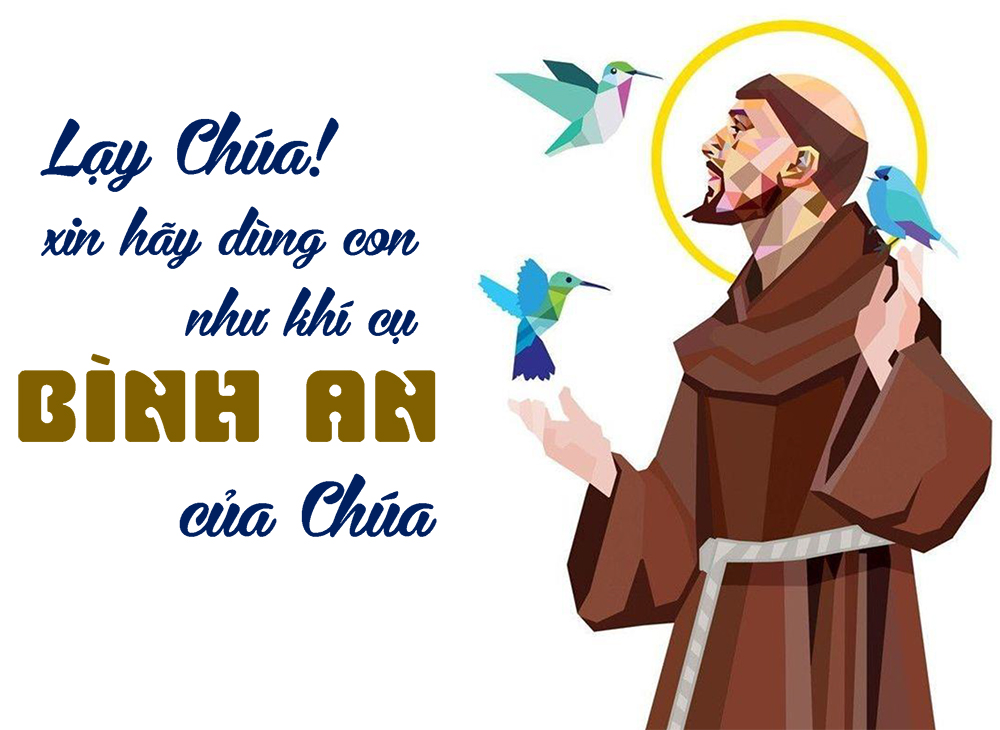 BÀI 35VĂN HOÁ ỨNG XỬ –TRÁNH TRANH CÃI VÔ ÍCH1. LỜI CHÚA : Thánh Phao-lô khuyên các tín hữu nhẫn nhịn tha nhân như sau :“Anh em hãy ăn ở thật khiêm tốn, hiền từ và nhẫn nại. Hãy lấy tình bác ái mà chịu đựng lẫn nhau” (Ep 4,2).2. CÂU CHUYỆN : SỰ NHẪN NHỊN CỦA SƯ TỬ CHA.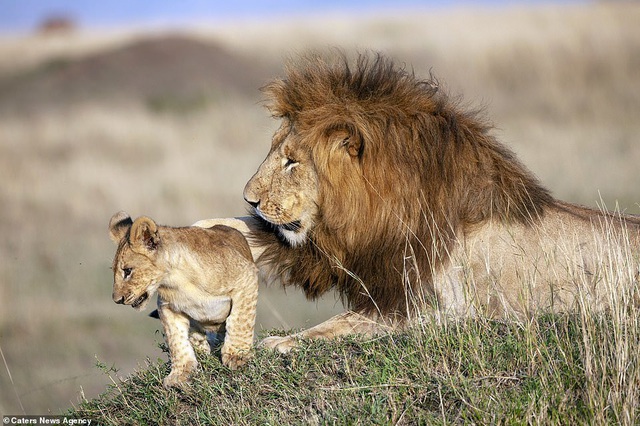 Sư tử cha trông thấy một con chó điên đến gần liền tránh mặt. Sư tử con thấy vậy đã lên tiếng trách :- Con thấy cha dám sống chết đánh nhau với hổ dữ, nhiều lần cùng loài báo to lớn so tài. Sao hôm nay cha lại khiếp nhược sợ hãi một con chó điên nhỏ bé như vậy ? Thật mất mặt quá !Sư tử cha hỏi con : - Con thấy thắng một con chó điên có vinh quang không ? Sư tử con lắc đầu.- Nếu chẳng may con lại bị nó cắn một miếng thì chẳng phải là xui xẻo lắm sao ?”. Một lần nữa sư tử con lại gật đầu đồng ý.- Như vậy, chúng ta cần chi phải gây sự đánh nhau với con chó điên ấy phải không con ?3. SUY NIỆM : - Trong cuộc sống có nhiều hạng người. Đối với những người thiện chí muốn nghe thì bạn không cần nói dài dòng. Ngược lại, đối với những người cố chấp hay đang tìm cách công kích bạn, thì cho dù bạn có giải thích đến đâu cũng phí công vô ích.- Khi KHỔNG TỬ đang đi chu du liệt quốc, ngày nọ gặp hai người thợ săn ở bìa rừng đang tranh cãi nhau quyết liệt. Khi tìm hiểu, Khổng Tử mới biết họ đang cãi nhau về số học đơn giản : Người thợ săn lùn nói 8 lần 3 là 24, đang khi người thợ săn cao nói 8 lần 3 là 23. Hai bên đều cho mình là đúng. Cuối cùng họ quyết định tìm một vị thánh hiền phân giải, và kẻ nào thắng sẽ được hưởng các thú săn được hôm ấy.- Nghe biết Khổng Tử là một thánh hiền trong thiên hạ, nên cả hai đến nhờ phán quyết. Khổng tử phán người thợ săn cao đúng và người thợ săn lùn sai. Người thua phải trao các con thú săn được hôm ấy cho người thắng. Sau khi chiến thắng, người thợ săn cao vui mừng bỏ đi, đang khi người thợ săn lùn không phục nên đã ở lại gặp riêng Khổng Tử. Anh ta nói với vẻ đầy tức giận : “3 lần 8 là 24. Ngay cả một đứa trẻ cũng biết rõ như vậy. Ông là bậc thánh hiền trong thiên hạ. Vậy mà ông lại bảo là 23 nghĩa là sao ? Phải chăng danh hiệu thánh hiền của ông chỉ là hư danh !”Bấy giờ Khổng Tử liền cười đáp : “Anh nói không sai : 3 lần 8 là 24, và đây là chân lý mà một đứa trẻ con cũng biết. Nhưng nếu anh đã biết đó là chân lý thì tại sao lại phải tranh cãi với một kẻ ngốc ?” Nghe vậy, người thợ săn lùn như bừng tỉnh. Bấy giờ Khổng Tử liền nhẹ nhàng vỗ vai anh ta và nói : “Người thợ săn kia tuy nhận được vài con thú săn, nhưng anh ta vẫn là một kẻ ngốc. Còn anh tuy thua, nhưng lại nhận được bài học sâu sắc cho cuộc sống phải không ?”.Nghe vậy, người thợ săn lùn lại gật đầu lia lịa tỏ ý bái phục lời dạy của Khổng Tử.- Trong cuộc sống, chân lý tuy cần phải giữ vững, nhưng không phải lúc nào cũng nên mang ra tranh luận. Do vậy khi bị chỉ trích hay hiểu lầm, chúng ta không cần lúc nào cũng phải tranh cãi hơn thua. Tốt hơn là hãy im lặng lùi lại một bước và dùng cái tâm an hoà để đối xứ với người kia. Chắc chắn sớm muộn họ cũng sẽ nhận ra chân lý. Kẻ tiểu nhân nhầm tưởng rằng : Cứ nói nhiều là sẽ khẳng định chân lý thuộc về mình. Đang khi thực ra chân lý vốn là đạo cao siêu của vũ trụ vượt trên con người, nên mọi người đều nhận biết mà không cần tranh cãi.TÓM LẠI : Trong cuộc sống, nếu thấy người nào đó không đáng làm đối thủ của bạn, thì bạn đừng mất thòi gian tranh cãi hơn thua làm chi. Bạn chỉ cần mỉm cười và im lặng rời xa họ là đủ. Đừng để họ có cơ hội làm hại danh dự và uy tín của bạn như nhà văn Mark Twain người Mỹ từng nói : “Đừng bao giờ tranh cãi với những kẻ ngu ngốc. Họ sẽ kéo bạn xuống cùng đẳng cấp với họ, và sẽ đánh bại bạn bằng kinh nghiệm láu cá của họ”. 4. SINH HOẠT : Khi gặp kẻ ngu dốt cố chấp, thay vì tranh cãi mất thời giờ, bạn nên làm gì để giữ được an bình và giúp người kia tự tìm ra chân lý ?5. LỜI CẦU : Lạy Chúa Giê-su. Con thường không giữ được bình tĩnh khi thấy ai đó nói những điều không đúng. Con muốn chứng tỏ cho mọi người biết con hoàn toàn có lý và người kia hoàn toàn sai. Nhưng thực ra, dù con có chiến thắng cũng chẳng vẻ vang gì, và về mặt giao tế con lại tỏ ra thiếu khôn ngoan khi có thêm kẻ thù mới. Xin cho con biết tránh làm mất thể diện của kẻ khác, nhờ đó con xứng đáng nên môn đệ đích thực của Chúa.- AMEN. LM ĐAN VINH – HHTM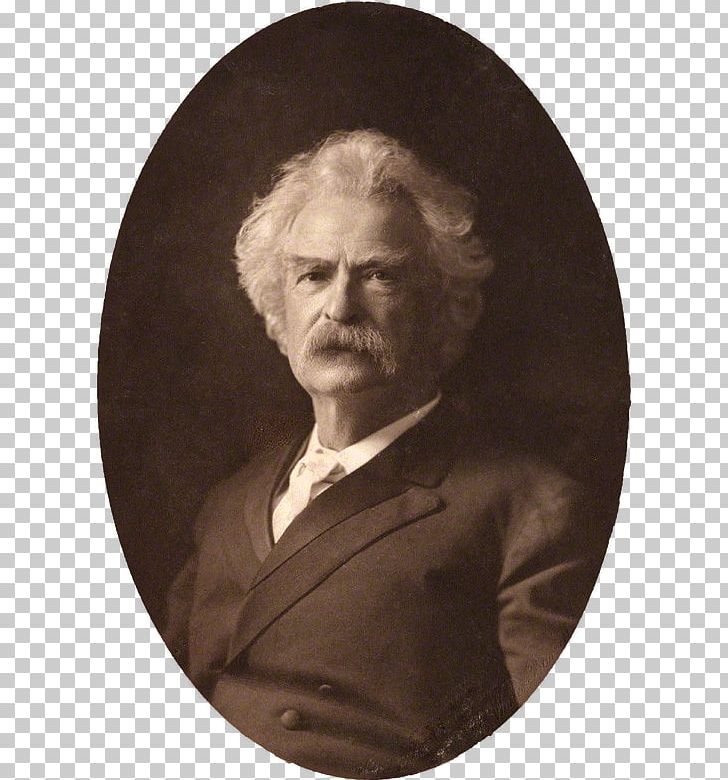 Nhà văn Mark Twain“Đừng bao giờ tranh cãi với với những kẻ ngu ngốc. Họ sẽ kéo bạn xuống cùng đẳng cấp với họ, và sẽ đánh bại bạn bằng kinh nghiệm láu cá của họ”. BÀI 36VĂN HOÁ ỨNG XỬ - KHÔN NGOAN NÓI ÍT NGHE NHIỀU 1. LỜI CHÚA : Thánh Phao-lô dạy về sự khôn ngoan thật như sau : “Nếu trong anh  em có ai tự cho mình là khôn ngoan theo thói đời, thì hãy trở nên như điên rồ  để được khôn ngoan thật. Vì sự khôn ngoan của đời này  là sự điên rồ trước mặt Thiên Chúa, như  có lời chép rằng : Chúa bắt được kẻ khôn ngoan bằng chính mưu gian của chúng. Lại có lời chép rằng : Tư tưởng kẻ  khôn ngoan,  Chúa đều biết rõ : thật chỉ như cơn gió thoảng ngoài.” ( 1 Cr 3,18-20).2. CÂU CHUYỆN : LỜI KHUYÊN CỦA LÃO TỬ.KHỔNG TỬ người nước Lỗ vào kinh đô của nhà Châu thăm Lão Tử...Lúc từ giã ra về, Lão Tử đã nói với Khổng Tử như sau :- Phàm kẻ sĩ đời nay, những người thông minh sâu sắc, mà hay xét nét người khác, có khi phải bị thiệt mạng, vì thói hay chê bai, ưa nghị luận về cái tâm của người ta; những kẻ hay biện bác xa xôi thường hay phải chịu đau khổ, là do thói hay bươi móc cái xấu cái dở của người ta ra.Khổng Tử cúi đầu thưa : "Vâng. Tôi xin nghe lời dạy bảo của tiên sinh".Lão Tử nói tiếp : - Tôi nghe rằng : Nhà buôn giỏi, sở hữu nhiều của quý thì phải làm như người nghèo không có của gì. Người quân tử thanh đức, cần làm như người ngu muội không hiểu biết gì mới có thể tồn tại lâu dài.3. SUY NIỆM : Quả vậy. Đây là một bài học về cách xử thế rất thâm sâu : Có của quý mà khoe ra là gián tiếp mời cái hại mau đến với mình. Có tài mà khoe ra là đã rước họa vào thân... Của quý, tài giỏi hay sắc đẹp... đều là những điều mà ai cũng muốn có. Muốn mà không được thì sinh ra ganh tị. Ganh tị thì tìm cách làm hại kẻ sở hữu để thoả lòng đố kỵ... Đó là lẽ thường tình ở đời vậy.4. SINH HOẠT : Bạn đánh giá thế nào về lời nói của Lão Tử nói trên ? Trong cuộc sống bạn có nên khoe của cải, tài năng và sự khôn ngoan trước mặt người khác không ? Tại sao ?5. LỜI CẦU : Lạy Chúa Giê-su. Xin cho chúng con biết khiêm tốn khi giao tiếp xã hội. Cho chúng con tránh “nổ” khi huênh hoang về thành tích của mình để tìm tiếng khen và thoả mãn tính tự cao muốn tỏ ra mình trổi vượt kẻ khác. Xin cho chúng con biết “Nói ít làm nhiều”, luôn cố gắng làm tốt việc phục vụ tha nhân. Rồi “hữu xạ tự nhiên hương !” công việc chúng con làm sớm muộn cũng được nhiều người nhận biết và ca tung Chúa Cha như lời Chúa dạy : “Ánh sáng của anh em phải chiếu giãi trước mặt thiên hạ, để họ thấy những công việc tốt đẹp anh em làm, mà tôn vinh Cha của anh em, Đấng ngự trên trời. (Mt 5,16).- AMEN. LM ĐAN VINH – HHTM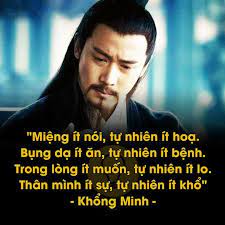 BÀI  37VĂN HOÁ ỨNG XỬ - TRÁNH NÓI HÀNH NÓI XẤU THA NHÂN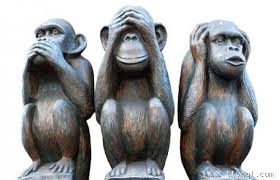 1. LỜI CHÚA : Chúa phán : “Có thì phải nói CÓ, KHÔNG thì phải nói KHÔNG. Thêm thắt điều gì là do ác quỷ” (Mt 5,37).2. CÂU CHUYỆN : BA BƯỚC SÀNG LỌC CỦA SÔ-CỜ-RÁT.Thời Hi lạp cổ đại, triết gia SÔ-CỜ-RÁT  (Socrates) là một người nổi tiếng về sự thông thái khôn ngoan và được nhiều người ngưỡng mộ. Một hôm có một người quen đến thì thầm vào tai ông rằng : “Ông có biết chuyện gì mới xảy ra cho ông bạn thân của ông hay không ?”. Sô-cờ-rát liền nói : “Khoan đã. Trước khi nghe ông kể câu chuyện đó, tôi muốn ông cùng với tôi xem xét ba bước sàng lọc về câu chuyện đó đã”. Người kia hỏi lại : “Xem xét để sàng lọc ư ?”. Sô-cờ-rát đáp : “Đúng vậy. Bước sàng lọc thứ nhất là XÉT VỀ SỰ THẬT : Ông có cam đoan với tôi rằng những gì ông sắp nói ra về ông bạn thân của tôi hoàn toàn chính xác hay không ?”. Người kia trả lời : “Không chắc lắm. Thật ra tôi chỉ được nghe người khác thuật lại mà thôi”. Sô-cờ-rát liền nói : “Được rồi. Bây giờ qua bước sàng lọc thứ hai là XÉT VỀ THIỆN Ý :  Điều ông sắp nói ra với tôi có phải là điều tốt đáng biểu dương không ?”. Người kia trả lời : “Không phải điều tốt, mà còn ngược lại !”. Sô-cờ-rát tiếp tục : “Như vậy là ông đang định nói một điều không tốt về người bạn thân của tôi. Nhưng ông lại không chắc điều đó có phải là sự thật hay không. Bây giờ đến bước sàng lọc cuối cùng là XÉT VỀ ÍCH LỢI : Câu chuyện ông sắp nói với tôi có mang lại lợi ích gì cho tôi không?” Người kia đáp : “Không. Thực sự là không !”. Bấy giờ Sô-cờ-rát mới ôn tồn kết luận như sau : “Vậy thì những điều ông muốn nói với tôi không hoàn toàn là sự thật, không phải là điều tốt đáng biểu dương, và cũng chẳng đem lại lợi ích gì cho tôi. Thế thì tại sao ông lại muốn nói điều đó ra với tôi ?”.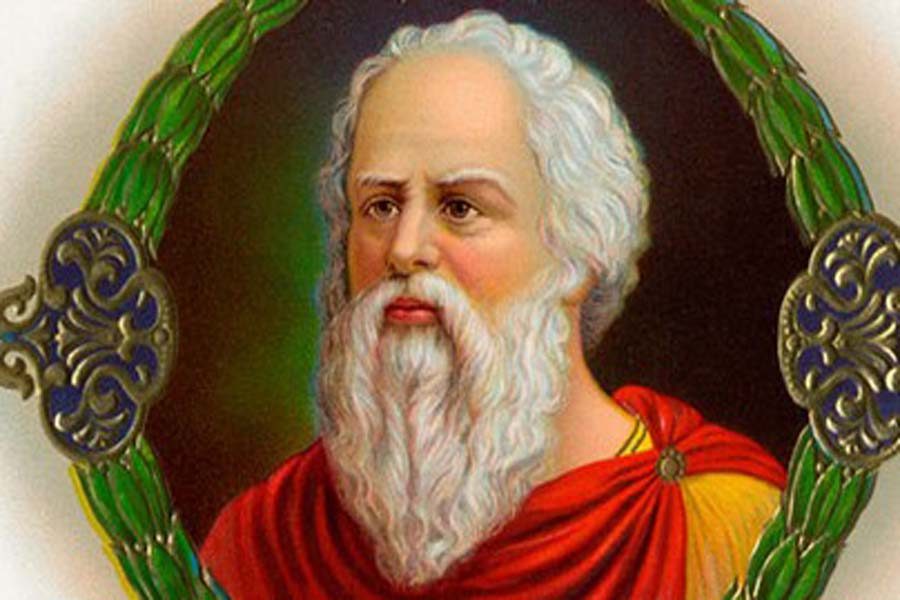 Triết gia SOCRATES (470 - 399 TCN)3. SUY NIỆM :1) Câu chuyện trên cho thấy: Trong cuộc sống thường ngày không nên nói hành nói xấu tha nhân. Lý do cấm nói hành có thể được tóm lại như sau: - Một là: một hành vi bất công. Bất công vì lên án một người mà không cho họ được quyền bào chữa. - Hai là: một hành vi lỗi bác ái. Lỗi bác ái vì làm mất đòan kết nội bộ. Hơn nữa, động cơ nói xấu thường do thói ích kỷ hẹp hòi, đố kỵ ganh ghét, khi thấy người kia trổi vượt hơn mình hay đã xúc phạm tự ái của mình. - Ba là: có thể còn là một hành vi tội ác, nếu nó gây thiệt hại nghiêm trọng cho danh dự và làm mất uy tín của người bị nói xấu.2) Đức Khổng Tử đã dạy : “Kỷ sở bất dục, vật thi ư nhân” (điều mình không muốn thì đừng làm cho người). Còn Chúa Giê-su thì dạy các môn đệ : “Tất cả những gì anh em muốn người ta làm cho mình, thì chính anh em cũng hãy làm cho người ta” (Mt 7,12). Ngòai ra Người cũng dạy chúng ta tôn trọng sự thật : “Có thì phải nói CÓ, KHÔNG thì phải nói KHÔNG. Thêm thắt điều gì là do ác quỷ” (Mt 5,37).3) Tuy nhiên có người lại đặt vấn đề: Nếu biết một người làm điều xấu mà giữ im lặng tức là đã đồng lõa và làm cho kẻ đó ngày một lún sâu vào tội ác. Vậy trong trường hợp đó, ta nên làm gì để vừa giữ được đức bác ái, lại vừa tỏ thái độ quyết tâm không bao che tội ác ? Câu trả lời đã được Tin Mừng Mát-thêu ghi lại như sau : “Nếu người anh em của anh trót phạm tội, thì anh hãy đi sửa lỗi nó, một mình anh với nó mà thôi. Nếu nó chịu nghe anh, thì anh đã được món lợi là người anh em mình. Còn nếu nó không chịu nghe, thì hãy đem theo một hay hai người nữa, để mọi công việc được giải quyết, căn cứ vào lời hai hoặc ba chứng nhân. Nếu nó không nghe họ, thì hãy đi thưa Hội Thánh. Nếu Hội Thánh mà nó cũng chẳng nghe, thì hãy kể nó như một người ngọai hay một người thu thuế” (Mt 18,15-17).4. SINH HOẠT : Tại sao ta không được nói ra điều xấu có thật của kẻ vắng mặt mà mình không ưa ? Tội nói hành khác với tội vu khống thế nào? Khi nào tội vu khống trở thành một trọng tội ? 5. LỜI CẦU: Lạy Chúa Giê-su. Xin giúp con tránh thói ưa nói hành nói xấu tha nhân, nhất là nói xấu nhằm hạ uy tín của người hơn con, do lòng đố kỵ ganh ghét thôi thúc. Cho con biết sống theo Chúa là Đấng “Hiền lành và khiêm nhường trong lòng”, để sẵn sàng khen ngợi người khác, không nói xấu những ai hơn mình, hầu xứng đáng nên con thảo đẹp lòng Chúa Cha như Chúa khi xưa sau khi chịu phép rửa tại sông Gio-đan đã được Chúa Cha xác nhận : “Đây là con yêu dấu của Ta. Ta hài lòng về Người” (Mt 3,17).- AMEN.LM ĐAN VINH – HHTMBÀI 38VĂN HOÁ ỨNG XỬ - LỜI ĐỒN : NGUYÊN NHÂN VÀ CÁCH KHĂC PHỤC1. LỜI CHÚA : Chúa phán : ”Vậy tất cả những gì anh em muốn người ta làm cho mình,thì chính anh em cũng hãy làm cho người ta. Vì Luật Mô-sê và lời các ngôn sứ là thế đó” (Mt 7,12).2. CÂU CHUYỆN : TỪ TỌC MẠCH ĐẾN “TÁM” CHUYỆN.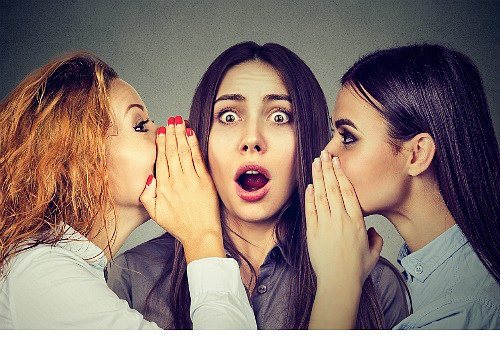 - Một đêm kia, một người đàn bà nghe tiếng đối đáp giữa hai vợ chồng nhà hàng xóm liền chú ý lắng nghe, nhưng cũng chỉ nghe câu được câu chăng. Sáng hôm sau, bà lại thấy ông chủ nhà hàng xóm ấy đánh xe ngựa ra khỏi nhà thật sớm, và cả tháng sau vẫn không thấy về. Bà muốn qua nhà thăm hỏi bà vợ, nhưng lại không dám vì sợ mang tiếng là kẻ lắm điều, ưa tọc mạch vào chuyện riêng nhà người khác. Một hôm, nhân họp mặt với mấy bà bạn, bà đã kể cho họ những điều “tai nghe mắt thấy” bên nhà hàng xóm, và còn nhận định : vì cãi nhau nên ông chồng đã tức giận bỏ nhà đi luôn. Sau đó câu chuyện một đồn ra mười, mười đồn thành trăm, và chẳng bao lâu sau thì cả thị trấn nhỏ đều biết chuyện đôi vợ chồng nhà đó đã cãi nhau suốt đêm và ông chồng ngay từ sáng sớm đã giận dữ bỏ nhà để đi theo bồ nhí.- Khi nghe những lời đồn đãi bị thêu dệt như thế, bà cảm thấy áy náy lương tâm. Nhất là từ khi biết ông kia đi làm ăn xa và sắp về nhà đón vợ con đến nơi ở mới. Sau cùng bà quyết định đi xưng tội. Sau khi phân tích cho bà thấy tác hại của những lời đồn đại, cha giải tội đòi bà phải đi thanh minh những điều đã nói hôm trước. Bà vâng lời cha : gọi điện thọai nói lại sự thật với từng người trong nhóm bạn kia. Sau đó bà vui vẻ đến cho cha biết công việc mình đã làm. Nhưng thay vì khen, vị linh mục lại im lặng. Bấy giờ bà hỏi : “Sao vậy cha ? Con đã vâng lời làm theo lời cha dạy rồi mà”. Vị linh mục liền trả lời : “Tôi biết. Nhưng tội của bà vẫn còn đó !”. Rồi để chứng minh tác hại của những lời đồn đại, cha bảo bà đi chợ mua một con gà mang về nhà làm thịt, nhưng trên đường từ chợ về nhà, bà sẽ mang theo cái kéo. Cứ đi được mươi bước bà sẽ dùng kéo cắt một đám lông gà, rồi thả đám lông đó xuống bên đường. Hôm sau khi bà trở lại, cha lại đòi bà phải đi thu gom lại tất cả số lông gà hôm trước đã thả dọc đường. Dù đã vất vả mất cả buổi sáng kiếm tìm, nhưng bà cũng chỉ mang về được ba sợi lông vũ. Bấy giờ vị linh mục mới nói : “Bà thấy đó : Những lời đồn đại của ta về người khác vốn không có thực, nên nhẹ nhàng giống như những sợi lông tơ, khi đã thả ra, nó sẽ bị gió cuốn bay đi khắp nơi, và ta sẽ không bao giờ có thể thu gom lại đầy đủ được”.3. SUY NIỆM :- Qua câu chuyện trên, có lẽ mọi người chúng ta đều ý thức được tác hại của dư luận. Lúc đầu có thể chỉ là một câu chuyện được kể cho vui. Nhưng khi được truyền từ miệng người này sang tai người khác, nó sẽ dần bị biến tướng theo hướng xấu.- Tuy nhiên, có người lại nói : những người sống gần nhau phải biết quan tâm đến nhau. Nếu chủ trương “Đèn nhà ai, nhà ấy rạng !”… thì chẳng phải là thái độ ích kỷ, khép kín, vô tâm và vô tình lắm sao ?” - Để trả lời cho vấn nạn này, chúng ta cần làm theo lời Đức Khổng Tử : “Kỷ sở bất dục vật thi ư nhân” (Điều mình không muốn, đừng làm cho người), và lời dạy của Chúa Giê-su : ”Tất cả những gì anh em muốn người ta làm cho mình, thì chính anh em cũng hãy làm cho người ta” (Mt 7,12a). Như thế chúng ta sẽ vừa sống chan hòa yêu thương, lại vừa không bị mang tiếng là kẻ tò mò, ưa tọc mạch “tám” vào chuyện riêng của người khác.4. SINH HOẠT : Khi nghe một lời đồn đại, bạn nên phản ứng thế nào ? Tỏ vẻ khó chịu và không tiếp tục nghe, hay cứ nghe rồi đặt vấn đề với người nói để phân tích về tính xác thực của câu chuyện ? Tại sao bạn làm như vậy ? 5. LỜI CẦU : Lạy Chúa Giê-su. Xin cho chúng con tránh thái độ tọc mạch, khi thích nghe những lời đồn đại không xác thực làm mất danh dự của người khác. Cho chúng con tránh nói thêm bớt những điều bất lợi cho tha nhân, hầu giữ được sự công minh chính trực, xứng đáng là con yêu của Chúa Cha, theo lời Chúa dạy : “Vậy tất cả những gì anh em muốn người ta làm cho mình, thì chính anh em cũng hãy làm cho người ta.”- AMEN.LM ĐAN VINH – HHTM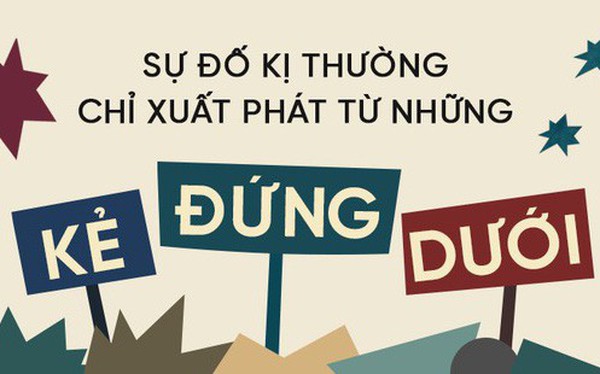 Hãy Sống Lương Thiện: Điều Mình Không Muốn Thì Đừng Làm Cho Người KhácBÀI 39VĂN HOÁ ỨNG XỬ - HẬU QUẢ TAI HẠI CỦA SỰ ĐÙA DAI1. LỜI CHÚA : Thánh Gia-cô-bê dạy : "Ai không vấp ngã về lời nói, ấy là người hoàn hảo, có khả năng kiềm chế toàn thân" (Gc 3,2b). 2. CÂU CHUYỆN : TÁC HẠI CỦA ĐÙA GIỠN QUÁ TRỚN.Cách đây ít hôm, chương trình VCTV 2 có phát đi một cuốn phim với tựa đề : "Hậu quả tai hại của một lời nói đùa". Chuyện phim đề cập tới một cô gái làm nhân viên kế toán của một công ty tư nhân tại một thị trấn nhỏ. Trong công ty có nhiều nhân viên, đặc biệt là 4 chàng trai độc thân vui tính, hay họp nhau ăn nhậu và trêu chọc các cô gái trẻ đẹp trong công ty. Một hôm đang ngồi uống bia ở một quán nước đầu đường thì bốn chàng đã gặp một cô nàng xinh xắn, tay mang theo túi hành lý đến hỏi thăm lối vào công ty. Cô cho biết cô là sinh viên mới ra trường, đã nộp đơn xin việc tại tổng công ty và đã được nhận giấy bố trí làm việc tại công ty con, nằm trong thị trấn nhỏ này. Từ hôm có cô nhân viên mới, các chàng thanh niên độc thân tỏ ra năng động hẳn lên. Bốn chàng mỗi người một tài riêng như : ca hát, đàn địch, làm thơ, vẽ vời và đều muốn trổ tài, mong được người đẹp để mắt đến. Có điều cô gái này lại chẳng mảy may quan tâm và có lần đã thẳng thắn từ chối tình cảm của cả bốn chàng dành cho mình với lý do : Cô không cảm thấy rung động con tim khi gặp gỡ các chàng. Cô chỉ mong coi cả bốn người như anh trai, vì cô đã có người yêu hiện đang du học nước ngoài, đã tốt nghiệp và sắp trở về nước làm việc. Không được người đẹp đáp lại tình yêu, các chàng trai cảm thấy bị chạm tự ái liền bàn nhau chơi cho cô nàng một vố để hết thói kênh kiệu. Một anh được phân công đến bệnh viện gần đó mua một sổ khám bệnh có tên cô nàng, rồi giả chữ ký của bác sĩ viết toa khám bệnh, trong đó kê các loại thuốc chữa chứng vô sinh phụ nữ. Một hôm mấy cô cùng phòng với cô nhân viên mới tình cờ đọc được sổ khám bệnh và khám phá ra căn bệnh bí mật của cô gái trẻ. Tin cô bị mắc chứng vô sinh chẳng mấy lúc đã được đồn thổi trong công ty và còn lan cả ra ngoài thị trấn. Mỗi khi cô xuất hiện, mọi người đều rỉ tai nhau về chứng vô sinh của cô và nhìn cô với ánh mắt diễu cợt pha chút thương hại. Trước thái độ khác lạ của mọi người, cô gái cảm thấy có điều chi không ổn nên để tâm tìm hiểu. Rồi sau khi biết rõ đang có dư luận không hay về mình, cô lập tức gọi điện cho bạn trai mới về nước đến thăm, nhằm đánh tan dư luận kia. Có điều anh bạn trai của cô gái khi đến thị trấn lại tình cờ gặp bốn chàng trai tại quán nước gần công ty và khi nghe họ cho biết về căn bệnh vô sinh của người yêu, anh ta liền bỏ đi luôn mà không gặp mặt cô. Quá thất vọng, cô gái đã đi đến một quyết định rồ dại là sẽ chứng minh cho mọi người thấy khả năng sinh đẻ của mình. Cô làm đơn xin công ty cho đi nghỉ phép 3 tháng và khi trở lại làm việc thì cô đã mang bầu được gần ba tháng. Sau đó cô cố tình xuất hiện trước mọi người trong công ty như một bà bầu. Lúc đầu người ta nghĩ cô chỉ giả bộ. Nhưng khi cái thai trong bụng cô ngày một lớn thì mọi người mới ngớ ra là mình đã bị mắc lừa và đã cảm thông với hoàn cảnh đáng thương của cô. Bốn tháng sau, một hôm cô bị té ngã cầu thang phải vào bệnh viện cấp cứu. Bác sĩ chỉ có thể cứu sống được đứa con trong bụng cô mà thôi. 3. SUY NIỆM :Trước cái chết đau thương của cô gái, bốn chàng trai rất hối hận về trò đùa dai của mình, đã gây ra hậu quả vô cùng nghiêm trọng, dẫn đến cái chết đau thương của cô gái trẻ đẹp. Anh chàng có tình cảm nhất với cô gái đã nhận đứa con mồ côi làm con mình. Từ ngày đó, anh thường có phản ứng quyết liệt mỗi khi nghe những câu tán tỉnh trêu chọc của bạn bè trong công ty. Vì những lời nói đó rất có thể gây ra hậu quả nghiêm trọng, như trường hợp của cô gái mà anh là một trong bốn thủ phạm.4. SINH HOẠT : Trong cuộc sống hằng ngày tuy nên có những lời nói bông đùa để tạo bầu khí vui vẻ trẻ trung, nhưng chúng ta cần tránh những loại nói đùa nào ? 5. LỜI CẦU : Lạy Chúa Giê-su. Xin cho chúng con tránh những kiểu nói đùa gây hậu quả nghiêm trọng. Cho chúng con tránh vui đùa trên nỗi đau của người khác. Cho chúng con tránh nói thêm bớt những điều bất lợi cho tha nhân, hầu giữ được đức công minh chính trực, tránh làm hại tha nhân, hầu xứng đáng là con yêu dấu luôn làm đẹp lòng Chúa Cha như Chúa xưa.- AMEN.LM ĐAN VINH – HHTM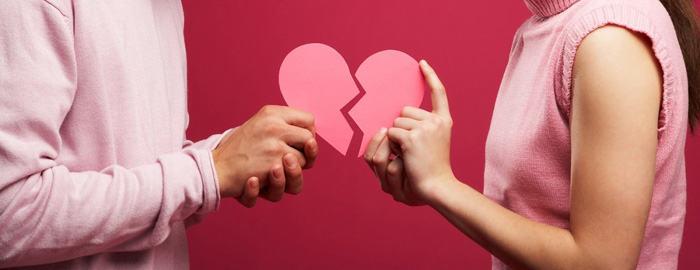 BÀI 40 VĂN HOÁ ỨNG XỬ – NÊN LÀM TRẠNG SƯ HAY CÔNG TỐ VIÊN ?1. LỜI CHÚA : “Anh em đừng xét đóan để khỏi bị Thiên Chúa xét đóan. Vì anh em xét đóan thế nào, thì anh em cũng sẽ bị Thiên Chúa xét đóan như vậy. Và anh em đong bằng đấu nào, thì Thiên Chúa cũng sẽ đong cho anh em đấu ấy” (Mt 7,1-2).2. CÂU CHUYỆN : VỊ ẨN SĨ TÔN TRỌNG THA NHÂN.Trong sách truyện các thánh tu hành có thuật lại một câu chuyện xảy ra trong cuộc đời của ẩn sĩ MA-CA-RI-Ô, người đã qua đời năm 300 ở Ai Cập.Ma-ca-ri-ô là một tu sĩ sống ẩn dật 30 năm trong căn phòng của mình. Suốt thời gian đó, một vị linh mục hằng ngày vẫn đến cử hành thánh lễ trong phòng cho thầy Ma-ca-ri-ô tham dự. Ngày nọ, để cám dỗ quấy rầy nhà tu hành này, ma quỉ đã xúi một người quen đến tố cáo với thầy Ma-ca-ri-ô về vị linh mục kia như sau :- Ông linh mục đến làm lễ mỗi ngày cho thầy chỉ là một kẻ tội lỗi. Nên thầy không nên để cho ông ta tiếp tục đến đây dâng lễ nữa.Ẩn sĩ Ma-ca-ri-ô đáp :- Hỡi bạn, Kinh Thánh dạy rằng : “Đừng xét đoán để khỏi bị xét đoán”. Nếu cha ấy thực sự tội lỗi, thì chỉ Chúa mới có quyền xét đoán và sẽ tha thứ tội cho cha ấy. Còn tôi là ai mà dám xét đoán anh em ? Hơn nữa tôi thấy mình còn tội lỗi hơn tất cả mọi người thì làm sao tôi dám kết tội kẻ khác được ?Sau khi nói xong, vị ẩn sĩ đã cầu xin Chúa giải thoát cho kẻ tố cáo kia khỏi bị quỉ cám dỗ nữa.Hôm sau khi vị linh mục trở lại dâng lễ, cha ấy vẫn được thầy Ma-ca-ri-ô ân cần tiếp đón như mọi khi. Và Thiên Chúa đã khích lệ thầy bằng một thị kiến như sau : khi linh mục chủ tế đọc lời truyền phép, thì một thiên thần từ trời xuống đặt tay trên đầu chủ tế và biến ngài thành một cây đuốc cháy sáng trước Mình Thánh Chúa mới hiện diện trên bàn thờ. Rồi ẩn sĩ Ma-ca-ri-ô nghe thấy có tiếng phán như sau : “Hỡi con người. Ngươi đừng ngạc nhiên khi thấy điều này. Vì nếu vua chúa trần gian mà còn không cho phép thần dân xuất hiện trước mặt mình với y phục nhơ bẩn, thì Thiên Chúa toàn năng sao lại có thể chấp nhận một linh mục cử hành mầu nhiệm thánh xuất hiện như một tội nhân trước vinh quang của Ngài ? Ngươi được chứng kiến sự kiện lạ lùng này chính là do ngươi đã không kết án vị linh mục dâng lễ kia”.3. SUY NIỆM :Quả thực, một trong những tội người ta dễ sai phạm nhất chính là tội hay xét đoán ý trái, dễ kết án oan sai cho người khác. Lý do một phần vì chúng ta không biết hết những động lực nào đã thôi thúc hành động của người khác. Phần khác vì sự xét đoán của chúng ta thường bị tình cảm yêu ghét và thành kiến chi phối nên dễ đi đến kết án oan sai cho những kẻ mình không ưa, như người ta thường nói : “Yêu nhau trái ấu cũng tròn. Ghét nhau quả bồ hòn cũng méo !”Do đó, để tránh kết án oan sai cho tha nhân, chúng ta cần đặt mình vào hoàn cảnh của người đó, cần trở thành trạng sư bào chữa để tìm hiểu nguyên nhân và động cơ dẫn đến hành động sai trái. Nhờ đó ta sẽ dễ dàng cảm thông với lỗi lầm của họ.Đàng khác, Đức Giê-su cũng dạy chúng ta phải tránh xét đoán như sau : “Anh em đừng xét đoán để khỏi bị Thiên Chúa xét đoán. Vì anh em xét đóan thế nào, thì anh em cũng sẽ bị Thiên Chúa xét đóan như vậy. Và anh em đong bằng đấu nào, thì Thiên Chúa cũng sẽ đong cho anh em bằng cái đấu ấy" (Mt 7,1-2).4. SINH HOẠT : Bạn nghĩ thế nào về câu trả lời của ẩn sĩ Ma-ca-ri-ô trong câu chuyện trên để bênh vực vị linh mục bị tố cáo là kẻ tội lỗi ? Tại sao ? 5. LỜI CẦU : Lạy Chúa Giê-su. Nhiều lần chúng con đã nghe những lời tố cáo về các sai lỗi của tha nhân là anh em trong cùng cộng đoàn với chúng con. Xin cho chúng con tránh làm công tố viên kết án anh em khi chưa điều tra hiểu rõ đầu đuôi sự việc. Cho chúng con trở thành trạng sư để bào chữa lỗi lầm cho anh em, hầu chúng con trở nên môn đệ thực sự của Chúa.- AMEN.LM ĐAN VINH – HHTM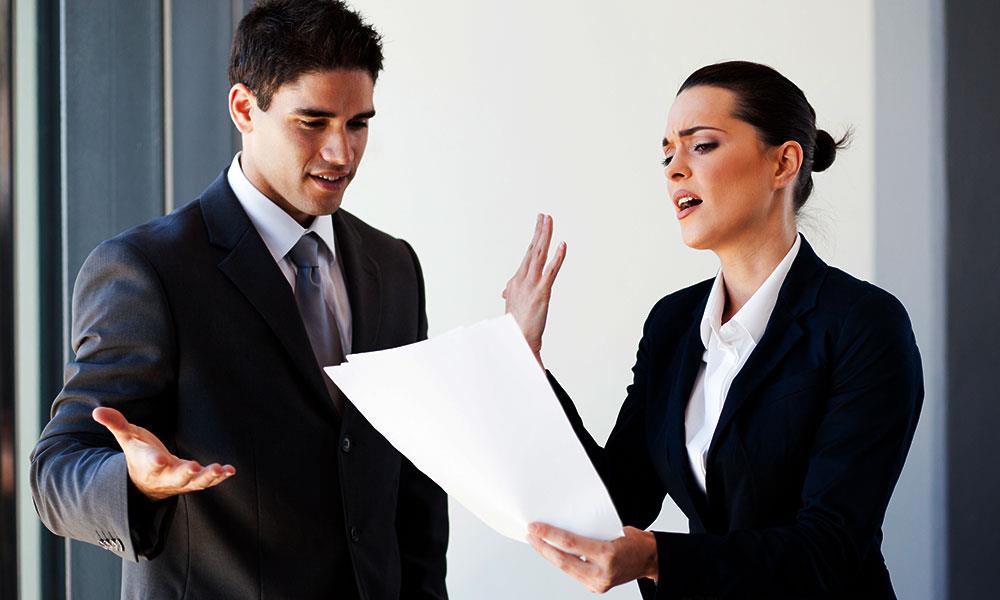 